Приложение 1 к ПоложениюДоступ к материалам о Фестивале.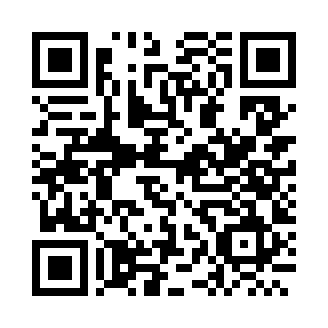 Отсканируйте QR-код, чтобы оставить заявку на участие в Фестивале.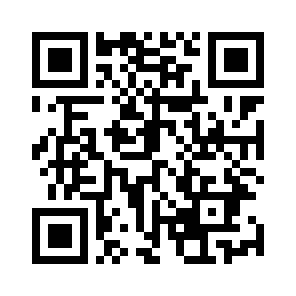 Отсканируйте QR-код, чтобы смотреть мастер-класс «Как придумать и создать мастер-класс с детьми».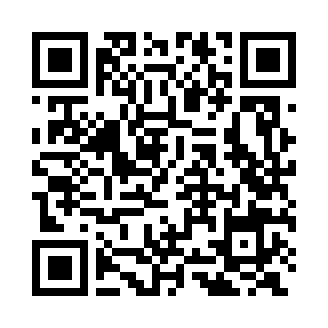 Отсканируйте QR-код, чтобы смотреть мастер-класс «Как снять свой лучший мастер-класс».